Конкурс корпоративных программ «Укрепление здоровья на рабочем месте»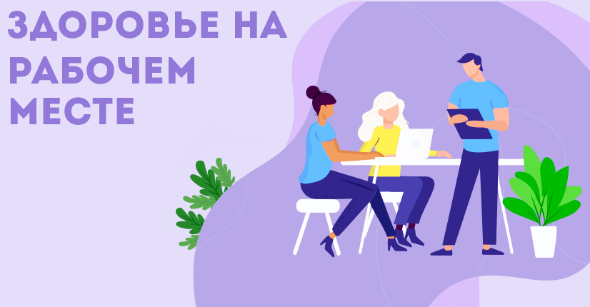 Департамент труда и занятости населения области приглашает организации и предприятия области принять участие в областном конкурсе корпоративных программ «Укрепление здоровья на рабочем месте»Участниками Конкурса могут быть организации и предприятия всех организационно-правовых форм, расположенные на территории Вологодской области, и реализующие программу «Укрепление здоровья на рабочем месте».Заявки на участие с необходимыми материалами передаются в Департамент труда и занятости населения области по адресу: г. Вологда, ул. Зосимовская, д. 18, каб. 311, в срок до 1 апреля 2024 года включительно.Для получения дополнительной информации о проведении Конкурса можно обратиться в Департамент труда и занятости населения области по телефону (8172) 23-00-67 (доб. 0643) или адресу электронной почты: ryzhkovaiv@depzan.gov35.ru